Participant Name:Provider Name: Association for Learning Environments	Conference Number:   	2022 SO Region ConferenceProvider Number: F118   Program Dates: March 29- April 1, 2022     Program Location: Fort Worth, TXI hereby certify that the above information is true and accurate to the best of my knowledge and that I have complied with the AIA Continuing Education Guidelines for the reported activities. ATTENDEE SIGNATURE (Credit will not be awarded without signature.)		DATEParticipants: Complete and return this form to:    The registration desk, or send to:Attn.: Edi Francesconi – A4LE – 11445 E Via Linda, Suite 2-440 – Scottsdale, AZ 85259 – E-mail: edi@a4le.org2022 AIA/CES Conference Session Participation Form (C-1)Sessions listed on this form have been registered with the AIA/CES Records. Attendance will be recorded on your behalf by the CES Registered Provider. You may request a copy of this form for your files.You must include your AIA membership number to get credit.  Check Yes for those activities you have completed. Member numbers that are missing or not legible will not be awarded credit.Partial credit/concurrent sessions marked “attended” are not awarded. Attendance is subject to verification.DO NOT SEND THIS FORM DIRECTLY TO CES RECORDS — RETURN TO CONFERENCE STAFF!Conference Provider will verify your attendance before forwarding this form to CES Records to record credit.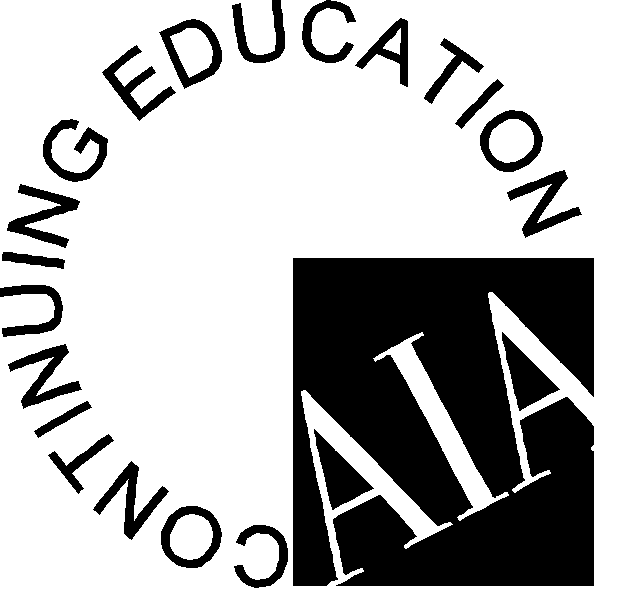 AttendedSession #Program TitleCreditsLULU/HSWMarch 30, 2022 – Sessions 1 – 1:30 PM - Choose 1March 30, 2022 – Sessions 1 – 1:30 PM - Choose 1March 30, 2022 – Sessions 1 – 1:30 PM - Choose 1March 30, 2022 – Sessions 1 – 1:30 PM - Choose 1March 30, 2022 – Sessions 1 – 1:30 PM - Choose 1March 30, 2022 – Sessions 1 – 1:30 PM - Choose 1Yes  No SO2201LIBRARIES | MEDIA CENTERS | MAKER SPACES: Pushing the Boundaries from Quiet and Rigid to Collaborative and Social1Yes Yes  No SO2202Child’s Play – Stakeholder Engagement at Webb Elementary School1Yes Yes  No SO2203A Comprehensive Approach to the Challenging Issues and Opportunities of Our Time1Yes March 30, 2022 – Workshops – 3:30 PM - Choose 1 March 30, 2022 – Workshops – 3:30 PM - Choose 1 March 30, 2022 – Workshops – 3:30 PM - Choose 1 March 30, 2022 – Workshops – 3:30 PM - Choose 1 March 30, 2022 – Workshops – 3:30 PM - Choose 1 March 30, 2022 – Workshops – 3:30 PM - Choose 1 Yes  No SO2204Teaching Outside the Classroom: Charting the Course for an Enhanced Outdoor Learning Experience1.5Yes Yes  No SO2205TEA's School Facility Standards Inclusive Design: Origins, Purpose, and Application1.5Yes Yes  No SO2206Wayfinding on the New Reality: Reaching Out for Help is the New "Knowledge"1.5Yes March 31, 2022 – Session 2 – 9:30 AM – Choose 1 March 31, 2022 – Session 2 – 9:30 AM – Choose 1 March 31, 2022 – Session 2 – 9:30 AM – Choose 1 March 31, 2022 – Session 2 – 9:30 AM – Choose 1 March 31, 2022 – Session 2 – 9:30 AM – Choose 1 March 31, 2022 – Session 2 – 9:30 AM – Choose 1 Yes  No SO2207Inclusive Process Leads to Universal Design1Yes Yes  No SO2208Breaking Down Walls – Re-imagining The Learning Experience1Yes Yes  No SO2209Is This a Test: Social Learning at its Best1Yes Yes  No SO2210Discovering Partnerships1Yes March 31, 2022 – Session 3 – 10:45 AM – Choose 1 March 31, 2022 – Session 3 – 10:45 AM – Choose 1 March 31, 2022 – Session 3 – 10:45 AM – Choose 1 March 31, 2022 – Session 3 – 10:45 AM – Choose 1 March 31, 2022 – Session 3 – 10:45 AM – Choose 1 March 31, 2022 – Session 3 – 10:45 AM – Choose 1 Yes  No SO2211The Acorn to the Mighty Oak: How Small Investments Can Have the Greatest Impact on Students’ Futures1Yes Yes  No SO2212The Sustainable Table: Katy ISD’s New Facility to Support Food, Fur and Feathers1Yes Yes  No SO2213Trauma Informed Design: Designing Education Facilities for Families Experiencing Homelessness1Yes Yes  No SO2214Bringing Everyone Under One Roof – The Arlington ISD Enterprise Centre1Yes March 31, 2022 – Sessions 4 – 1:30 PM – Choose 1 March 31, 2022 – Sessions 4 – 1:30 PM – Choose 1 March 31, 2022 – Sessions 4 – 1:30 PM – Choose 1 March 31, 2022 – Sessions 4 – 1:30 PM – Choose 1 March 31, 2022 – Sessions 4 – 1:30 PM – Choose 1 March 31, 2022 – Sessions 4 – 1:30 PM – Choose 1 Yes  No SO2215School Buildings Playing an Important Role in Students’ Health and Physical and Mental Well-being1Yes Yes  No SO2216The Aftermath of Hurricane Harvey1Yes Yes  No SO2217Everyone Wants to be an Architect!1Yes Yes  No SO2218Louisiana Chapter / Steelcase – Special Needs Learning Lab Project1Yes March 31, 2022 – Sessions 5 – 2:45 PM – Choose 1 March 31, 2022 – Sessions 5 – 2:45 PM – Choose 1 March 31, 2022 – Sessions 5 – 2:45 PM – Choose 1 March 31, 2022 – Sessions 5 – 2:45 PM – Choose 1 March 31, 2022 – Sessions 5 – 2:45 PM – Choose 1 March 31, 2022 – Sessions 5 – 2:45 PM – Choose 1 Yes  No SO2219Charting the Course to Carbon Neutral1Yes Yes  No VASE2214The Intersectionality of Innovation on Design1Yes Yes  No SO2221What is an Accredited Learning Environment Planner (ALEP) and How Do I Become One?1Yes Yes  No SO2222The Enhanced Active Learning Classroom1Yes April 1, 2022 – School Tours – 7:30 AM – 12:00 PM - Choose 1 April 1, 2022 – School Tours – 7:30 AM – 12:00 PM - Choose 1 April 1, 2022 – School Tours – 7:30 AM – 12:00 PM - Choose 1 April 1, 2022 – School Tours – 7:30 AM – 12:00 PM - Choose 1 April 1, 2022 – School Tours – 7:30 AM – 12:00 PM - Choose 1 April 1, 2022 – School Tours – 7:30 AM – 12:00 PM - Choose 1 Yes  No SO2223Tour 1: FWISD Western Hills3Yes Yes  No SO2224Tour 2: FWISD Carter Riverside2.5Yes Yes  No SO2225Tour 3: NISD Byron Nelson Field House and Addition3Yes April 1, 2022 – Sessions 6 – 11:00 AM - Choose 1 April 1, 2022 – Sessions 6 – 11:00 AM - Choose 1 April 1, 2022 – Sessions 6 – 11:00 AM - Choose 1 April 1, 2022 – Sessions 6 – 11:00 AM - Choose 1 April 1, 2022 – Sessions 6 – 11:00 AM - Choose 1 April 1, 2022 – Sessions 6 – 11:00 AM - Choose 1 Yes  No SO2226Early College Partnerships: A Head Start to Success1Yes Yes  No SO2227Wayfinders: Charting Your Course Through Project Budget Development – From Programming, Through Closeout1Yes Yes  No SO2228Analytics and Academics: How Data is Driving Solutions to Diversity, Equity, and Inclusion in the Learning Environment1Yes Yes  No SO2229The Evolution of Learning Spaces: Acknowledging the Past While Looking to the Future1Yes April 1, 2022 – Sessions 7 – 2:15 PM - Choose 1 April 1, 2022 – Sessions 7 – 2:15 PM - Choose 1 April 1, 2022 – Sessions 7 – 2:15 PM - Choose 1 April 1, 2022 – Sessions 7 – 2:15 PM - Choose 1 April 1, 2022 – Sessions 7 – 2:15 PM - Choose 1 April 1, 2022 – Sessions 7 – 2:15 PM - Choose 1 Yes  No SO2230How Do You Know What You Don't Know? Wayfinding Through the Labyrinth of Educational Facilities Planning, Design & Construction1Yes Yes  No 2021CTX15DECA Tale of Two Schools: One District’s Story of Growth and the Start of a Second High School1Yes Yes  No SO2232Charting the Course for the Careers of the Future: Future-Ready CTE1Yes Yes  No SO2233 What’s New With the Latest ICC 500 20201Yes April 1, 2022 – Sessions 8 – 3:30 PM - Choose 1 April 1, 2022 – Sessions 8 – 3:30 PM - Choose 1 April 1, 2022 – Sessions 8 – 3:30 PM - Choose 1 April 1, 2022 – Sessions 8 – 3:30 PM - Choose 1 April 1, 2022 – Sessions 8 – 3:30 PM - Choose 1 April 1, 2022 – Sessions 8 – 3:30 PM - Choose 1 Yes  No SO2234Return to Bonton: Reestablishing the Education Cornerstone1Yes Yes  No SO2236You Have a Building, Now What?1Yes Yes  No SO2237Eight One Twenty-One – Where There is a Will There's a Way1Yes 